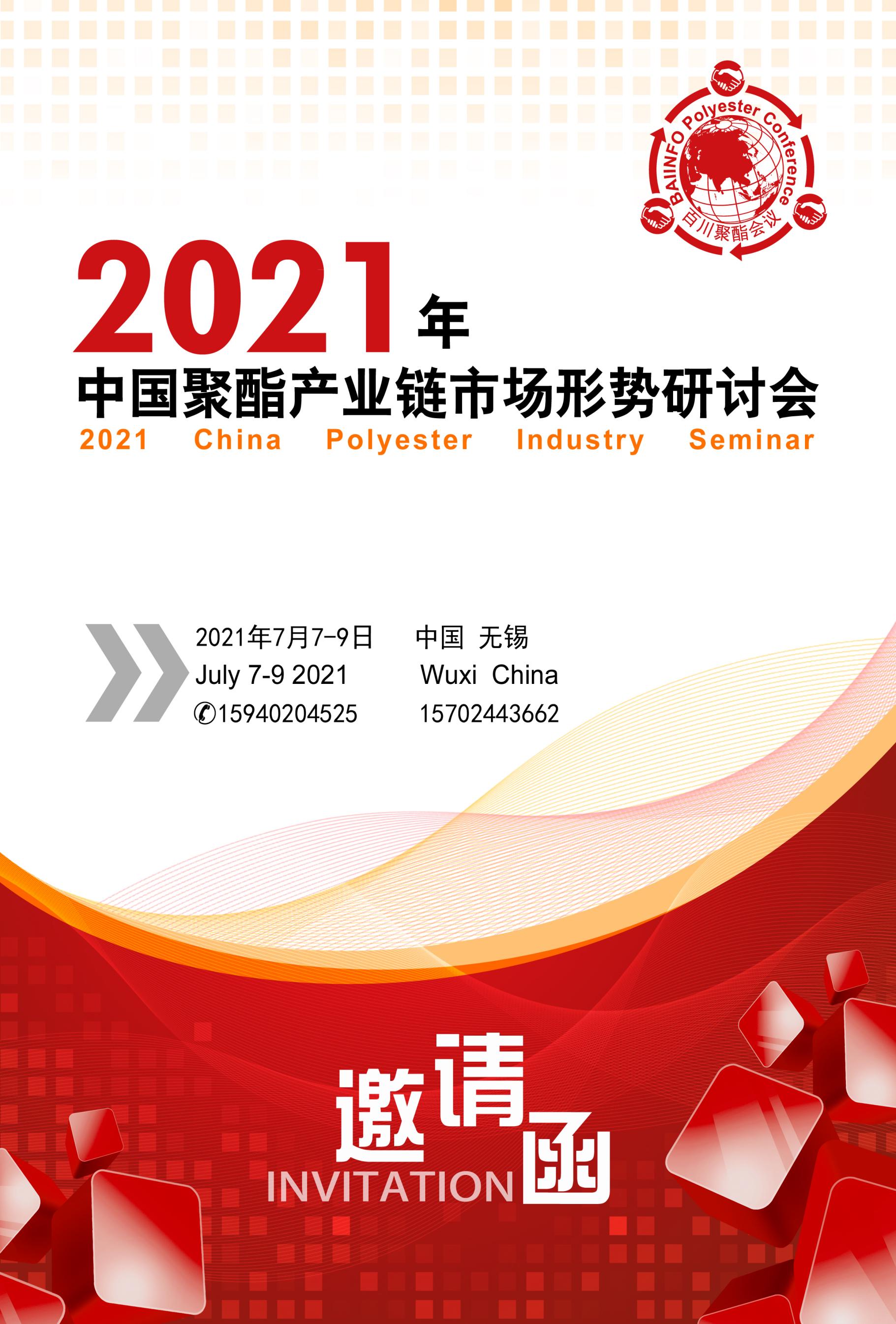 温馨提示：注1：会务组统一安排食宿，住宿费用自理
注2：我们将根据“参会回执”、网上报名确认为您安排房间和准备资料。由于房源紧张，2021年7月7日前没有注明住宿要求的，会务组将不能保证安排住宿，由此带来不便敬请谅解。
注3：参会代表将收到会议各项最新信息，正式日程安排将于2021年7月7日前发出。
已交费但因故无法参会者，请以书面形式提前通知会务组，以会议开始日期为准，提前四周通知会务组全额退费，提前两周通知会议组半额退费，其余情况不予退费。以上退费均扣除10%手续费。
注4：此报名表复印有效
注5：各企业需求开具增值税发票的，请在回传参会回执的同时附上开票信息。会务组联系方式会务组联系方式会务组联系方式会务组联系方式齐丹15940204525（微信同号）崔晓娟15702443662（微信同号）赵月15734023585（微信同号）张悦13066546259（微信同号）孟雪18525087089（微信同号）张嘉裕17640590340（微信同号）宏观经济2021年宏观经济走势分析及政策面对纺织行业的影响      1. 2021年全球经济发展趋势详述2. 2021年国际形势对中国经济的影响3.“十四五”规划开局之年的机遇和挑战4.未来经济政策走势预测及对纺织行业内的投资建议期货PTA、短纤期货跨品种套利对实体经济的影响期货1.2021-2022年能化产品交易策略浅析2.实物交割、对冲平仓在聚酯企业的优略势详解3.聚酯产品期现货套利及风险管理解析 4.PTA、短纤跨品种套利的意义与发展成本端后疫情时代世界原油市场格局分析    成本端1.2021年国际原油市场大事件梳理2.后疫情时代国际原油市场供需走势详述成本端3.2021年国际原油价格走势对聚酯行业市场价格的影响4.未来国际原油市场前景预测产业链聚酯产业链未来格局走势浅析     产业链1.后疫情时期聚酯产业链风险与机遇2.炼化一体化背景下，聚酯行业发展趋势和应对措施产业链3.民营大炼化崛起，产业链利润重新分配4.化纤纺织行业新进程聚酯原料合成气制乙二醇及副产品所面临的机遇和挑战 聚酯原料1.合成气制乙二醇市场整体情况概述聚酯原料2.低成本工艺领跑，煤制乙二醇如何生存3.合成气制乙二醇的应用及技术提升4.乙二醇副产品市场营销策略新一轮产能投放周期下PX和PTA市场发展展望    1.近三年PX-PTA市场发展回顾2.原油-PX-PTA联动性分析3.供应过剩下PTA市场库存压力如何释放4.大炼化背景下PX-PTA市场走势预判扩产周期下的乙二醇现状及未来走势分析       1.近三年国内乙二醇市场回顾2.工艺多样化下的乙二醇竞争分析3.新增产能集中投放对乙二醇市场冲击几何4.未来乙二醇如何负重前行聚酯产品需求疲软的聚酯瓶片市场状况及未来发展方向   聚酯产品1.近三年聚酯瓶片市场价格走势分析2.解析聚酯瓶片下游产品供需情况3.瓶片产能的增加对于我国瓶片进出口的影响4.国家政策扶持下的聚酯瓶片未来发展前景供需错配下涤纶短纤市场走势分析及未来发展趋势   1.近几年涤纶短纤市场价格变化分析2.海外疫情不断爆发对短纤出口影响几何3.涤纶短纤行业未来产能投放数据解读4.环保高压下的纱线企业将如何生存发展中国涤纶长丝市场发展前景及展望   1.中国涤纶长丝产业发展概况2.涤纶长丝产能不断扩张，针对市场竞争格局解析3.2021年中国涤纶长丝出口数据大幅上涨，外贸行情能否延续4.全球石油战争之下，中国涤纶长丝行业发展前景预测日期时间活动内容7月7日（周三）14:00-20:00会议签到7月7日（周三）19:00-21:00自助晚餐7月8日（周四）8:00-17:00会议演讲7月8日（周四）18:00-20:00招待晚宴及颁奖仪式7月9日（周五）8:00-17:00团体活动企业名称（发票名称）通讯地址邮  编参会代表姓  名职  务联系电话联系电话手  机传  真详细信息详细信息详细信息电子邮箱网  址网  址订房信息房  型房  型房  型房  型房  型房  型（可选）大床房         间               双床房        间大床房         间               双床房        间大床房         间               双床房        间大床房         间               双床房        间大床房         间               双床房        间大床房         间               双床房        间入住日期：2021年    月    日        离店日期：2021年    月    日入住日期：2021年    月    日        离店日期：2021年    月    日入住日期：2021年    月    日        离店日期：2021年    月    日入住日期：2021年    月    日        离店日期：2021年    月    日入住日期：2021年    月    日        离店日期：2021年    月    日入住日期：2021年    月    日        离店日期：2021年    月    日温馨提示：酒店房源有限，本次会议协议接受的订房截止日期为会议开始日期逾期请客户自主选择住宿。温馨提示：酒店房源有限，本次会议协议接受的订房截止日期为会议开始日期逾期请客户自主选择住宿。温馨提示：酒店房源有限，本次会议协议接受的订房截止日期为会议开始日期逾期请客户自主选择住宿。温馨提示：酒店房源有限，本次会议协议接受的订房截止日期为会议开始日期逾期请客户自主选择住宿。温馨提示：酒店房源有限，本次会议协议接受的订房截止日期为会议开始日期逾期请客户自主选择住宿。温馨提示：酒店房源有限，本次会议协议接受的订房截止日期为会议开始日期逾期请客户自主选择住宿。温馨提示：酒店房源有限，本次会议协议接受的订房截止日期为会议开始日期逾期请客户自主选择住宿。回执请传真至010-58946899           百川盈孚：齐  丹 15940204525回执请传真至010-58946899           百川盈孚：齐  丹 15940204525回执请传真至010-58946899           百川盈孚：齐  丹 15940204525回执请传真至010-58946899           百川盈孚：齐  丹 15940204525回执请传真至010-58946899           百川盈孚：齐  丹 15940204525回执请传真至010-58946899           百川盈孚：齐  丹 15940204525回执请传真至010-58946899           百川盈孚：齐  丹 15940204525序号项 目价 格内容1晚宴 独家赞助6万（1）在所赞助会议的会场外放置企业宣传板1晚宴 独家赞助6万（2）晚宴定制企业专属背景（LED）1晚宴 独家赞助6万（3）研讨会官方媒体放置赞助商LOGO和企业名称（会议宣传页面、会刊封面、通讯录封面、代表证正面）1晚宴 独家赞助6万（4）会刊拉页广告（彩色/整版）1晚宴 独家赞助6万（5）晚宴开始前由赞助商领导致祝酒词1晚宴 独家赞助6万（6）晚宴开始之前播放企业的宣传片，宣传片内容由客户自行提供  时间30分钟1晚宴 独家赞助6万（7）会议当天会场背景板（LED）冠名：赞助单位2酒会独家赞助4万（1）在所赞助会议的会场外放置企业宣传板2酒会独家赞助4万（2）酒会定制企业专属背景（LED）2酒会独家赞助4万（3）研讨会官方媒体放置赞助商LOGO和企业名称（会议宣传页面、会刊封面、通讯录封面、代表证正面）2酒会独家赞助4万（4）会刊拉页广告（彩色/整版）2酒会独家赞助4万（5）酒会开始前由赞助商领导致祝酒词2酒会独家赞助4万（6）会议当天会场背景板（LED）冠名：协办单位3冠名支持单位（可多家企业）20,000（1）会议当天会场背景板（LED）冠名：支持单位3冠名支持单位（可多家企业）20,000（2）在所赞助会议的会场外放置企业宣传板4演 讲10,00010分钟（5分钟演讲，5分钟提问）5茶 歇10,000（1）茶歇现场摆放赞助商名称标牌若干5茶 歇10,000（2）现场放置一个自备易拉宝6资料袋10,000（1）会议所有资料袋标注赞助单位“公司名称+LOGO”6资料袋10,000（2）由会务组购买，会议期间向所有到会代表提供资料袋一个，数量500个7LOGO10,000会议期间在会场背景板（LED）展现LOGO和公司名称8企业宣传版5,000会场门口放置企业宣传板9企业宣传片播放10,000会议休息期间（茶歇、中场休息期间）播放企业的宣传片，宣传片内容由客户自行提供10代表证5,000会议所有代表证背面标注赞助单位的公司名称、LOGO、企业简介、联系方式等11会议资料8,000封底 (彩色/整版)、拉页(两连页）11会议资料6,000封二(彩色/整版)11会议资料5,000封三(彩色/整版)11会议资料3,000插页(彩色/整版)12纪念品20,000（1）在此次参会代表资料袋中放置纪念品（礼品由赞助商提供）12纪念品20,000（2）赞助企业LOGO或企业名称与会议名称同时出现在纪念品上（礼品由赞助商提供）12纪念品20,000（3）会议资料袋放赞助企业资料13宣传资料5,000随会议资料发放宣传册14易拉宝5,000会议期间在会议室外走廊放置易拉宝一个15资料投放5,000会议当天可在会场发放宣传资料（由企业自行发放）16会场记事本5,000可发放带企业名称和标志的笔记本17礼品宣传5,000企业可发放带有企业LOGO的礼品18独家赞助推介会独家赞助8万（1）会议当天会场背景板（LED）冠名：支持单位18独家赞助推介会独家赞助8万（2）在推介会上安排5-10分钟的演讲，如宣传企业经营范围、或宣传平台等等